Обработка изделий: Кромки фанеры закруглены и шлифованы, окрашены. Для окраски элементов из влагостойкой фанеры применяется водно-дисперсионное покрытие, устойчивое к атмосферному и химическому воздействию. На фанерных элементах нанесено стилизованное изображение износостойкими красками на UV-принтере. Финишное покрытие - водно-дисперсионный лак с добавлением биоцидной добавки НАНОСЕРЕБРО.Изделия из металла имеют плавные радиусы закругления и тщательную обработку швов. Для покрытия изделий из стали используется экологически чистое, обладающее хорошей устойчивостью к старению в атмосферных условиях, стабильностью цвета антикоррозийное, выдерживающее широкий диапазон температур, двойное порошковое окрашивание.В целях безопасности все отдельно выступающие детали и резьбовые соединения закрыты пластиковыми колпачками, края болтов закрыты пластиковыми заглушками.Закладные детали опорных стоек – двойное порошковое окрашивание.Соответствие стандартам: Все изделия ТМ СКИФ спроектированы и изготовлены согласно национальному стандарту РФ, а именно ГОСТ Р52169-2012, ГОСТ Р52168-2012.Оборудование изготовлено по чертежам и техническим условиям изготовителя и соответствует требованиям ТР ЕАЭС 042/2017.Паспорт на изделие: на русском языке, согласно ГОСТ Р 52301-2013, раздел 5.Гарантийный срок на изделия 12 месяцевНазначенный срок службы 10 лет.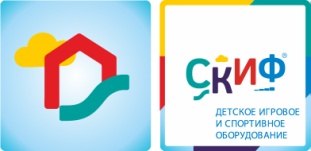 СК 2.02.05 МауглиСК 2.02.05 МауглиСК 2.02.05 МауглиКомплектацияКомплектацияКомплектацияКол-воЕдиница измеренияОбласть применения:Спортивные комплексы предназначены для детей  от 6 до14 лет и выполняют следующие функции:Создают условия, обеспечивающие физическое развитие ребенка, развивающие координацию движений, преодоление страха высоты, ловкость и смелость, чувство коллективизма в массовых играх.1Опорные стойкиШесть опорных стоек выполнены из клеёного  бруса  не более 100х100мм высота 2200мм . Опорные стойки объединены в единую конструкцию  при помощи шведских стенок, , стальных перекладин и четырех дополнительных клееных брусов  ( 100х100 х1500 и100х100 х2360 )1Комплект 2Шведская стенкаВыполнена из стальных перекладин которые крепятся к опорным стойкам с с шагом 300 мм. Перекладины из стальной трубы наружным диаметром 32 мм, толщина стенки 2,8мм и стальных планок 40х100х3 мм. Перекладины окрашены порошковой краской в красный цвет. В комплекте 6 перекладин.2шт.4КанатКанат крепится к стальной перемычке. Перемычка из трубы диаметром 32 мм. Канат полиамидный диаметром 26 мм.1шт.5СеткаВыполнена из шести-прядного армированного полиамидного  каната тросовой свивки  диаметром 16 мм,  на брус обвязки стоек крепиться   при помощи скоб через коуши. Канаты в местах пересечения фиксируются при помощи пластикового крестообразного соединителя  для канатов диаметром 16 мм. Канаты помещаются в пазы соединителя, которые защёлкиваются между собой и фиксируются саморезом. Концы канатов заканчиваются коушем и фиксируются зажимной втулкой. 1шт.6Гибкая лестницаГибкая лестница выполнена из шести-прядного армированного полиамидного  каната тросовой свивки  диаметром 16 мм,  на перекладину крепиться   при помощи втулок и коушей. Ступени лестницы диаметром 16 мм, с вертикальными элементами лестницы соединяются при промощи т-образных муфт1шт.Гимнастические кольцаГимнастические кольца закреплены на стальной перекладине  из трубы - наружним диаметром 32 мм на полипропиленовом  канате  диаметром  16 мм1комплектТурникТурник выполнен из  трубы диаметром  32 мм, окрашен порошковой краской в красный цвет.1шт.8Габариты (ДхШхВ), мм2500х2500х25009Зона безопасности, мм 5500х55005500х55005500х5500